Appendix 1 – Location Plan 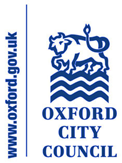 20/01632/VAR	110 - 120 Botley Road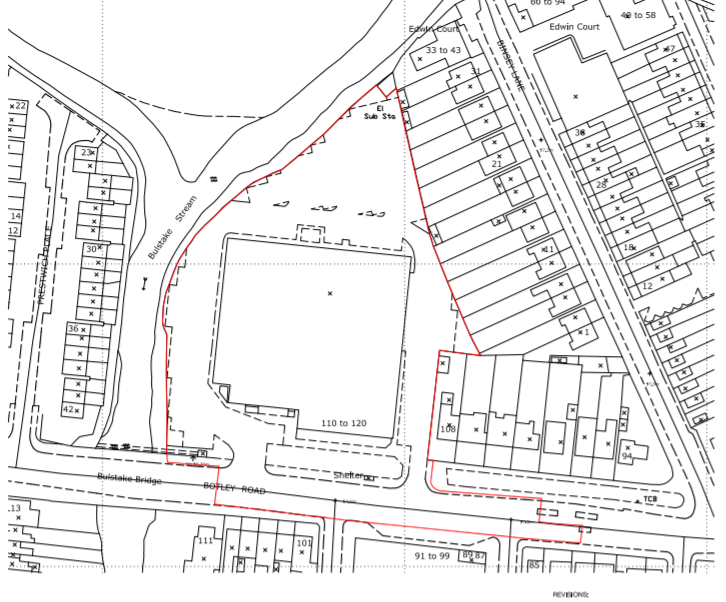 